柚鸡综合种养项目建设清单下面是   围栏的类型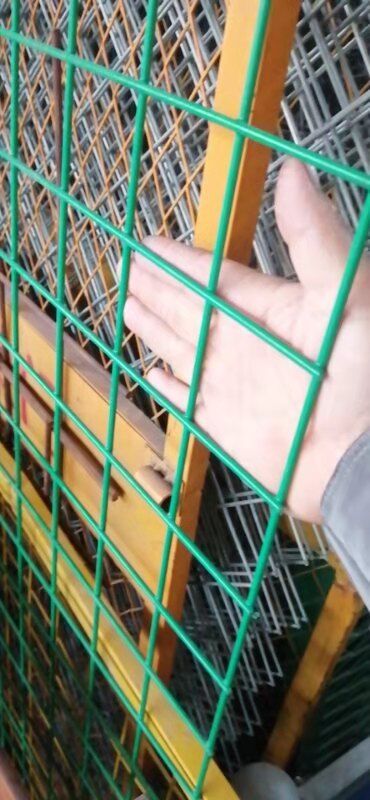 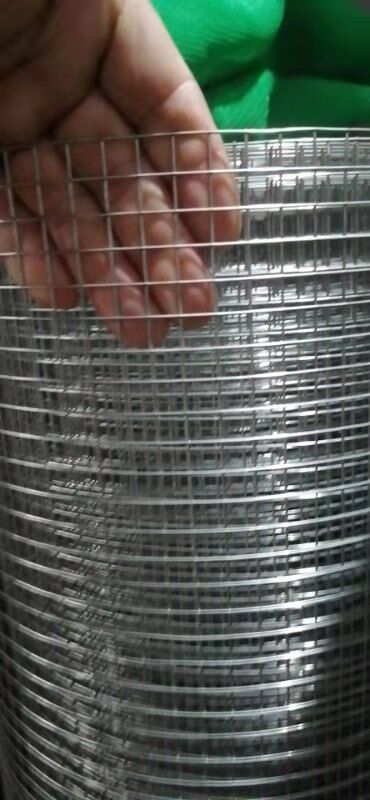 图1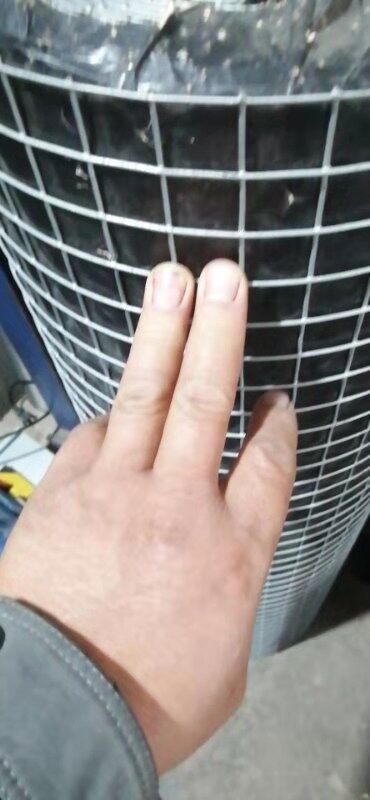 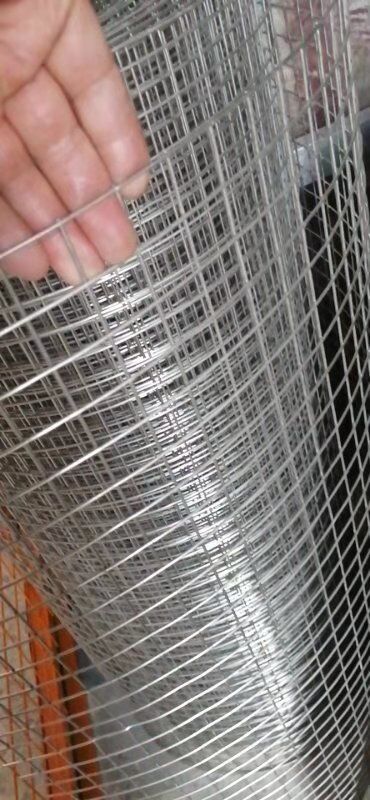 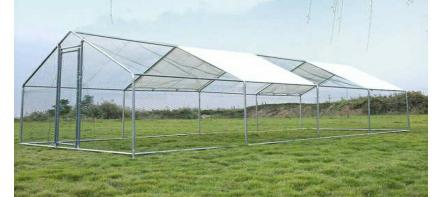 简易鸡舍：长4米*宽3米*高2.5米(32的加粗管,上面和四周盖防雨面料，开设一个小门)序号采购货物名称规格、型号及配置数量单价预计金额1柚子果园不锈钢围栏（围栏孔径12毫米，丝径3毫米）高2.5米，长200米，中间加设进出门。1项2000020000元2简易鸡舍（ 面积大约12 平方米）要求能遮风避雨，有门舍进出，并能通风11000010000元3鸡苗肉鸡1505750元4饲料1批40004000元5养鸡辅助设备（水槽，料槽，保温灯等）1批500500元6疫苗及保健药品（新城疫，禽流感等）1批600600元7不锈钢水池1.8米*0.8米*0.6米1套230023008拖把池0.8米*0.6米1套125012509安装给水管材料1批35035010水龙头4个10040011人工费3天260780合计金额合计金额¥	40930  元¥	40930  元¥	40930  元¥	40930  元